CONCOURS AUDIOVISUEL Web TV Dombes 2016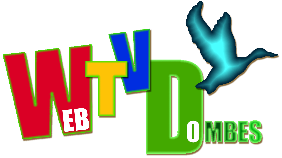 « Parle-moi de ton territoire »FICHE D’INSCRIPTIONA retourner à ton établissement avant le 10 novembre 2015ETABLISSEMENT : ……………………………………………………………………………..Adresse : ………………………………………………………………………………………..Mail : …………………………………………………………… ….Tél :..............................Nom de l’animateur : ……………………………………………………………………………._____________________________Nom et prénom du reporter principal : …………………………………………………………………Adresse : ………………………………………………………………………………………..Date de naissance : --/--/--      Mail : …………………………………  Tél mobile :..................Nom et prénom du reporter 1 : ………………………………………………………………….Adresse : ………………………………………………………………………………………..Date de naissance : --/--/--      Mail : ………………………………     Tél mobile :.....................Nom et prénom du reporter 2 : ………………………………………………………………...Adresse : ………………………………………………………………………………………..Date de naissance : --/--/--      Mail : ………………………………….Tél mobile :....................Nom et prénom du reporter 3 : ……………………………………………………………….Adresse : ………………………………………………………………………………………..Date de naissance : --/--/--      Mail : ………………………………..    Tél mobile :...................